Bezirksamt Treptow/ Köpenick von BerlinAmt für Weiterbildung und KulturFachbereich MusikschuleJoseph- Schmidt- MusikschuleLiebe Schülereltern der Schule an den Püttbergen!Es freut mich sehr, in Herrn Tomas Roesler einen Kollegen für den nachmittäglichen Unterricht im Fach Gitarre in den Räumen dieser Schule gewonnen zu haben.Alle Fakten auf einen Blick:Für Schüler ab der 1. KlasseUnterrichtszeit:   Freitag ab 14:00 Uhr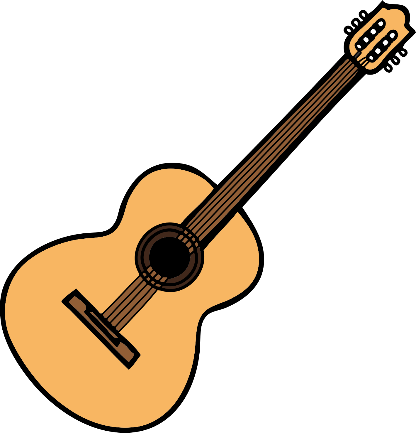 Unterrichtsformen und Monatsentgelte:45 min Großgruppe mit 4 bis 8 Teilnehmern                                 23,25 €45 min Kleingruppe mit 2 bis 3 Teilnehmern                                 38,25 €30 min Einzelunterricht                                                                      46,00 €45 min Einzelunzerricht                                                                     69,00 €Anmeldungen: über Elke Maas, Fachgruppenleitung für Kooperation mit SchulenE- Mail: elke.maas@ba-tk.berlin.de Sprechzeiten: Dienstag 13:30- 14:30 Uhr, Mittwoch 12:00- 13:00 UhrTelefon: 030 90297 5173Selbstverständlich können Sie hierfür eine Zuzahlung vom Amt erhalten, indem Sie dieFörderung durch das Bildungs- und Teilhabepaket (BUT) in Anspruch nehmen.